Загальна інформація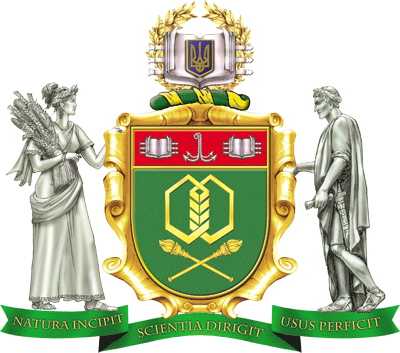 Навчальна дисципліна викладається для студентів денної форми навчання на 1 курсі у 1семестрі та для студентів заочної форми навчання на 1 курсі у 1 семестрі.Кількість кредитів – 3, годин – 90Розклад занятьhttps://www.rozklad.onaft.edu.ua/ Анотація навчальної дисципліни    Основними завданнями вивчення дисципліни «Українська мова за професійним спрямуванням» є активізувати наявні у студентів знання норм літературної мови і навчити їх практичному застосуванню цих мовних норм у професійній сфері; вивчання нової фахової та ділової комунікації, що вплине на розвиток професійно орієнтованих компетенцій особистості, здатної зреалізувати свій творчий потенціал в державних інтересах.Мета навчальної дисципліниМетою викладання навчальної дисципліни «Українська мова за професійним спрямуванням» є набуття навичок практичного послуговування засобами вираження думки державною мовою, що може забезпечити студіювання курсу, зазначеного вище; підготовка фахівців, які добре володіють державною мовою і здатні правильно застосовувати мовні засоби  залежно від сфери й мети  фахового спілкування. Згідно з вимогами  програми студенти мають знати :– предмет, завдання і значення курсу; –  орфоепічні, акцентологічні, лексико-граматичні норми сучасної української літературної мови у професійному спілкуванні;–  термінологію майбутнього фаху; –  основи культури професійного мовлення.   Бакалаври мають вміти :– грамотно складати документи; – вільно користуватися спеціальними джерелами, зокрема довідковими; – застосовувати фахову термінологію в різних ситуаціях професійного спілкування; – розгорнуто відповідати на питання дискусійного та підсумкового характеру; – редагувати та перекладати фахові тексти, використовувати нормативні мовні конструкції (сталі словосполучення, зразки прийменникового керування та інші синтаксичні моделі); – готувати самостійні інформаційні повідомлення.4. Програмні компетентності та результати навчання за дисципліною5. Зміст навчальної дисципліни6. Система оцінювання та вимоги Види контролю: поточний, підсумковий – іспит.Нарахування балівІнформаційні ресурси7. Політика навчальної дисципліниПолітика всіх навчальних дисциплін в ОНАХТ є уніфікованою та визначена з урахуванням законодавства України, вимог ISO 9001:2015, «Положення про академічну доброчесність в ОНАХТ» та «Положення про організацію освітнього процесу».Викладач	ПІДПИСАНО      Ольга ФІЛІПЕНКОпідписЗавідувач кафедри	ПІДПИСАНО      Олена ЗІНЧЕНКОпідписСИЛАБУС НАВЧАЛЬНОЇ ДИСЦИПЛІНИУкраїнська мова                                     (назва навчальної дисципліни)СИЛАБУС НАВЧАЛЬНОЇ ДИСЦИПЛІНИУкраїнська мова                                     (назва навчальної дисципліни)СИЛАБУС НАВЧАЛЬНОЇ ДИСЦИПЛІНИУкраїнська мова                                     (назва навчальної дисципліни)СИЛАБУС НАВЧАЛЬНОЇ ДИСЦИПЛІНИУкраїнська мова                                     (назва навчальної дисципліни)СИЛАБУС НАВЧАЛЬНОЇ ДИСЦИПЛІНИУкраїнська мова                                     (назва навчальної дисципліни)СИЛАБУС НАВЧАЛЬНОЇ ДИСЦИПЛІНИУкраїнська мова                                     (назва навчальної дисципліни)Ступінь вищої освіти:Ступінь вищої освіти:Ступінь вищої освіти:Ступінь вищої освіти:бакалаврбакалаврСпеціальність:Спеціальність:071 Облік і оподаткування071 Облік і оподаткування071 Облік і оподаткування071 Облік і оподаткуванняОсвітньо-професійна програма: Освітньо-професійна програма: Освітньо-професійна програма: Освітньо-професійна програма: Освітньо-професійна програма: «Облік і аудит»Діджитал-облік і контрольОблік і аудит в готельно-ресторанному бізнесі та торговліВикладач:Філіпенко  Ольга Іванівна кандидат філологічних наук, старший викладачФіліпенко  Ольга Іванівна кандидат філологічних наук, старший викладачФіліпенко  Ольга Іванівна кандидат філологічних наук, старший викладачФіліпенко  Ольга Іванівна кандидат філологічних наук, старший викладачФіліпенко  Ольга Іванівна кандидат філологічних наук, старший викладачКафедра:Української та іноземної філологіїУкраїнської та іноземної філологіїУкраїнської та іноземної філологіїУкраїнської та іноземної філологіїУкраїнської та іноземної філологіїПрофайл викладача:http://ukrlingvo.onaft.edu.ua)Профайл викладача:http://ukrlingvo.onaft.edu.ua)Профайл викладача:http://ukrlingvo.onaft.edu.ua)Контактна інформація: тел: 050 788 9156  e-mail: vltava72@ukr.netКонтактна інформація: тел: 050 788 9156  e-mail: vltava72@ukr.netКонтактна інформація: тел: 050 788 9156  e-mail: vltava72@ukr.netТип дисципліни – обов’язковаМова викладання – українськаАудиторні заняття, годин:всьоголекціїлабораторнілабораторніпрактичніденна3014--16заочна146--8Самостійна робота, годинДенна – 60Денна – 60Денна – 60Заочна – 76Заочна – 76